Expected Costs: Community Activity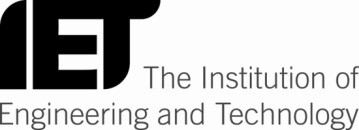 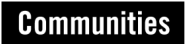 Community Name:Community Finance Code:Event Title:Event Date and Location:Target Number of Delegates:Allocated Total Budget: 
£QuantityUnit CostTotalAdditional InformationVENUEEvent room(s)0.00Lunch / Dinner (per person cost)0.00Refreshment: tea, coffee, (per person cost)0.00AV hire0.00Microphone, projectorVOLUNTEER/STAFF EXPENSESTravel expenses0.00Accommodation0.00SPEAKER EXPENSESTravel expenses0.00Accommodation0.00ONSITE MATERIALMarketing material (membership packs, magazines)0.00Delegate badges0.00IET branded speaker gifts 0.00MARKETINGPrinted posters0.00CourierOTHERIET.tv0.00TOTAL EXPENDITURE0.00INCOMEDelegate fees0.00Sponsorship /exhibition0.00TOTAL INCOMETOTAL PROFIT (IF APPLICABLE)